УКРАЇНАПОЧАЇВСЬКА  МІСЬКА  РАДА	СЬОМЕ  СКЛИКАННЯ	ПРОЕКТВІСІМНАДЦЯТА  СЕСІЯРІШЕННЯ  Від  «    »  січня  2017 року                                                                             №______Про затвердження технічної документаціїіз землеустрою щодо встановлення (відновлення) меж земельної  ділянки внатурі (на місцевості) для будівництва та обслуговування житлового будинку,господарських будівель і споруд в с. Комарин вул. Польова 21 , гр. Бабійчук Л.С.              Розглянувши заяву жительки м.Заліщики, вул. Козацька, 25 просить затвердити технічну документацію із землеустрою щодо встановлення (відновлен
ня) меж земельної  ділянки в натурі (на місцевості) для будівництва та обслуговування житлового будинку, господарських будівель і споруд в с. Комарин, вул. Польова , 21 та передати дану ділянку безоплатно у власність, керуючись ст. 12,79,107,118,120,121,125,126,186 Земельного кодексу України, ст. 26 Закону України “Про місцеве самоврядування в Україні ”, ст. 25 Закону України "Про землеустрій", ст. 21 Закону України "Про державний земельний кадастр", Закону України "Про державну реєстрацію речових прав на нерухоме майно та їх обтяжень", сесія Почаївської міської ради                                                           В И Р І Ш И Л А : Затвердити гр. Бабійчук Любові Семенівні  технічну документацію із землеустрою щодо встановлення (відновлення) меж  земельної ділянки в натурі (на місцевості) площею 0,0736  га для будівництва та обслуговування житлового будинку, господарських будівель і споруд за кадастровим номером     612348200:03:001:0055  у  с.Комарин , вул. Польова , 21землі житлової та громадської забудови в межах населеного пункту. Передати гр. Бабійчук Любові Семенівні  безоплатно у власність земельну ділянку площею 0,0736 га для будівництва та обслуговування житлового будинку, господарських будівель і споруд в с.Комарин  по вул. Польова,21.Зареєструвати речові права на земельну ділянку у встановленому законодавством порядку.Термін дії даного рішення один рік з моменту його прийняття.Контроль за   виконанням даного рішення покласти на постійну депутатську комісію з питань містобудування, архітектури, земельних відносин та охорони навколишнього природного середовища.       Олейнік  М.Г.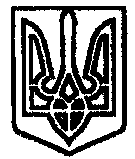 